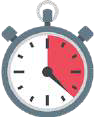 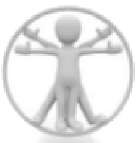 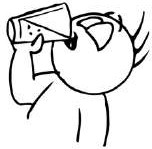 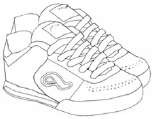 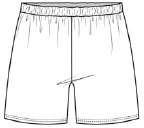 Pense à boire de l’eau régulièrement : avant, pendant et après la séance.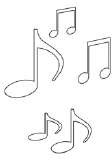 Tu peux travailler en musique, c’est plus agréable et plus motivant !Pour rester en forme, ces exercices doivent s’associer à une bonne alimentation, un temps de sommeil suffisant ainsi que d’autres activités si tu le peux : du vélo, de la marche, de la course à pied dans ton quartier !Pense à alterner côté droit et côté gauche.Continuité pédagogique en EPS – mars 2020		PERRET / BEURET, prof EPS clg FELIX - SoulaProf : Classe : Date : XX mars 2020Partie 1 – ÉchauffementPartie 1 – ÉchauffementPartie 1 – ÉchauffementPartie 1 – ÉchauffementPartie 1 – ÉchauffementPartie 1 – Échauffement20 montées de genouxsur place20 montées de genouxsur place20 talons- fesses surplace20 sauts alternés jambe/brasopposés10 jumping-jack10 flexions complètesdes jambes10 secondes de course rapidesur place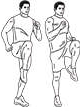 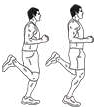 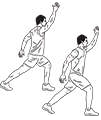 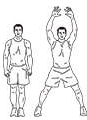 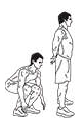 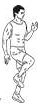 Le genou doit monter bien haut.Le genou doit monter bien haut.Le talon vient toucher la fesse.Sauts sur place en alternant brasdroit / jambe gauche et bras gauche /jambe droite.Alterner jambes et bras serrés puis jambes et bras écartés.Garder le dos droit et aller toucher le sol avec les mains.Sprint sur place en utilisant les bras.Partie 2 – CardioPartie 2 – CardioPartie 2 – CardioPartie 2 – CardioPartie 2 – Cardio10 jump-squat10 jump-squat10 mountain climber10 sauts groupés10 tap-tap pieds10 cloche-pieds latéraux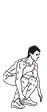 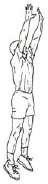 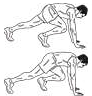 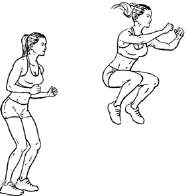 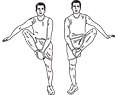 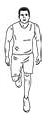 Garder le dos droit et aller toucher le sol avec les mains puis pousser versle haut.Garder le dos droit et aller toucher le sol avec les mains puis pousser versle haut.En position pompe, ramener les genoux vers la poitrine en alternant genoudroit puis gauche.Sauter sur place en élevant les genoux à la poitrine.Attention à la réception.Toucher l’intérieur du pied droit avec la main gauche et inversement en enchaînant les actions.Sauter à cloche-pied de droite à gauche avec un déplacement d’environ 30 cm.Partie 3 – Renforcement musculaire – SpécifiquePartie 3 – Renforcement musculaire – SpécifiquePartie 3 – Renforcement musculaire – Spécifique10 levers de jambe10 levers de jambe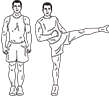 Départ debout, jambes tendues et serrées.Lever la jambe gauche tendue jusqu’à l’horizontal sans se déséquilibrer.Répéter ce mouvement 10 fois de la jambe gauche puis passer à la jambe droite.20 levers de bras20 levers de bras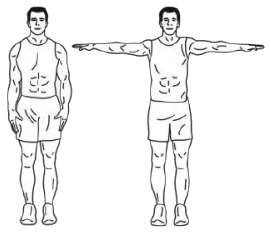 Départ debout, jambes tendues et serrées, bras le long du corps.Élever lentement les bras tendus sur les côtés jusqu’à l’horizontal.Descendre lentement jusqu’à toucher les hanches puis remonter.Répéter ce mouvement 20 fois lentement.10 tap tap pied position pompe10 tap tap pied position pompe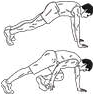 Départ position pompe.Fléchir une jambe et toucher l’intérieur du pied avec la main opposée (exemple : pied gauche touché avec la main droite).Alterner pied droit et pied gauche.10 abdos crunchs10 abdos crunchs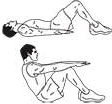 Départ allongé sur le dos, jambes fléchies.Bras tendus, relever le buste jusqu’à toucher les genoux avec les coudes.Monter et descendre lentement en contrôlant sa respiration.30 secondes gainage dorsal30 secondes gainage dorsal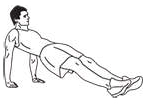 En appui sur les talons et les mains à plat.Conserver le corps aligné (pieds-bassin-épaules).Dos droit, fesses relevées.Maintenir cette position de planche pendant 30 secondes.Répète chaque exercice une deuxième fois pour bien renforcer chaque muscle travaillé.Répète chaque exercice une deuxième fois pour bien renforcer chaque muscle travaillé.Répète chaque exercice une deuxième fois pour bien renforcer chaque muscle travaillé.Répète chaque exercice une deuxième fois pour bien renforcer chaque muscle travaillé.Partie 4 – Étirements (Maintien de chaque position 10 secondes)Partie 4 – Étirements (Maintien de chaque position 10 secondes)Partie 4 – Étirements (Maintien de chaque position 10 secondes)Partie 4 – Étirements (Maintien de chaque position 10 secondes)Partie 4 – Étirements (Maintien de chaque position 10 secondes)TricepsTricepsQuadricepsDorsauxIschio-jambiersAdducteurs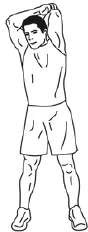 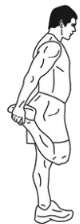 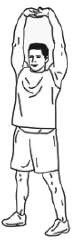 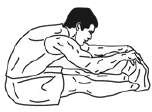 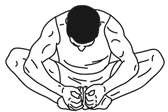 